Les cellules animales et végétaleSciencesPrésenté à Daniel BlaisParSamuel LandryESV2-2-2022Observation: Si on a microscope on va parler de cellule.Interrogation: Qu’elle est la différence entre les cellules végétales et animal?Hypothèse: Je suppose que la cellule animal est ronde et la cellule végétale à un noyau qui n’est pas au centre.Expérimentation:Matériel: Microscope       Cellule Manipulation: (verbe d’action = matériel)                         1.Observer les cellules à l'aide d’un microscope.                         2.Identifier les différentes structures des cellules.Résultats: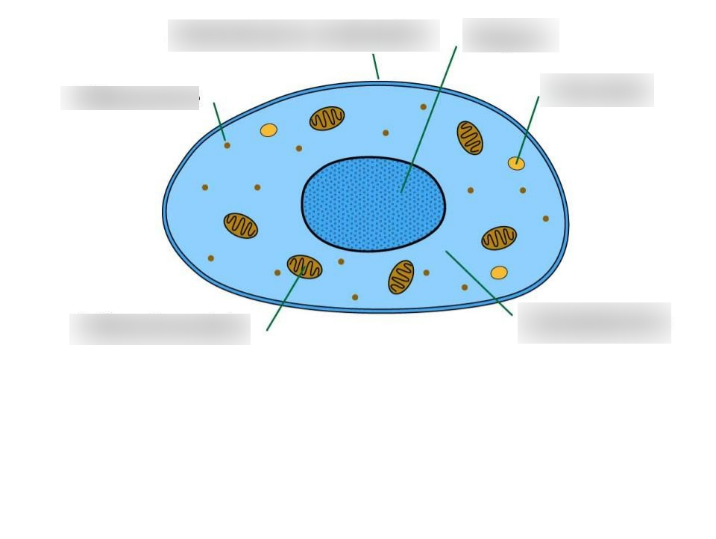 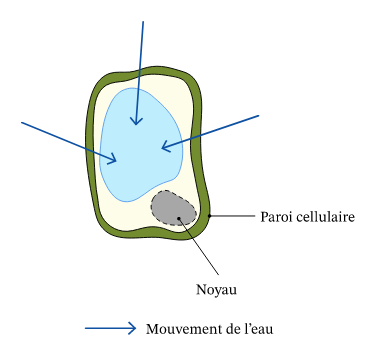 Identification:                                       D Membrane nucléaireA Noyau                                                           E cytoplasmeB cytoplasme                                                 F chloroplasteC membrane cellulaire                                  G Membrane cellulaire                                                                           H Paroi cellulosiqueExercices:1- À l'aide de quel appareil peut-on observer des cellules?  Microscope2- Quelle est la plus petite unité de vie du vivant?   Cellule3- Donne deux structures cellulaires que l’on ne retrouve que chez les cellules végétales ?   Chloroplaste, paroi cellulosique rigide4-Qu'est-est-ce qu’un tissu?   Cellule5- Qu'elle caractéristique te permet de croire que les échantillons viennent du vivant?   Ils ont des cellules 6- Qu'est-ce qu’un organe?  TissuDiscussion: (Analyse des résultats)          D’après mes résultats, l’inconnu #1 est une cellule animale, parce qu’elle est ronde et le noyau est au centre. #2 est une cellule végétale car, elle est carré et il possède une vacuole d'eau.Conclusion    Mon hypothèse est vrai                       Puisque la plus petite unité de vie est les cellules. Numéro de cellule : 2 Numéro de cellule : 2